ГИЛЬДИЯ ПСИХОТЕРАПИИ И ТРЕНИНГА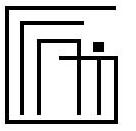 В Координационный советГильдии психотерапии и тренингаот______________________________________________________________________________ЗАЯВЛЕНИЕПрошу принять меня в члены Гильдии психотерапии и тренинга. С уставом, этическим кодексом, размером вступительных и годовых взносов ознакомлен(а)Фактические данные:1. Контактный телефон, мобильный, домашний ___________________________________
____________________________________________________________________________2. Адрес электронной почты ___________________________________________________3. Паспортные данные (номер, серия, когда и кем выдан) ___________________________
________________________________________________________________________________________________________________________________________________________4. Адрес проживания _________________________________________________________
____________________________________________________________________________5. Дата рождения_____________________________________________________________Рекомендатели:1. _________________________________________________________________________2. _________________________________________________________________________Дата____________________Подпись_________________